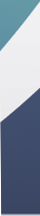 Вимоги до оформлення тез доповідей Оргкомітетом приймаються доповіді, в яких повідомляється про оригінальні результати наукової або конструкторської роботи за участю авторів. У тезах доповіді повинні бути відображені: актуальність дослідження, сучасний стан проблеми, мета роботи, результати дослідження з позначеним особистим внеском автора, висновки, наукова (практична) цінність отриманих результатів. Тези, з тексту яких не буде зрозумілий особистий внесок автора, будуть відхилятися оргкомітетом конференції.. Обсяг тез може становити одну, або дві, або три повні сторінки формату А4. Тези з незаповненими до кінця сторінками будуть повертатися на доопрацювання. Поля сторінки з усіх боків по , нумерація сторінок не ставиться, шрифт Times New Roman 12 пт., міжрядковий інтервал - одинарний.Для правильного оформлення тез рекомендуємо завантажити з сайту конференції https://sites.google.com/site/odabaphysicsconf файл шаблону та заповнювати його. 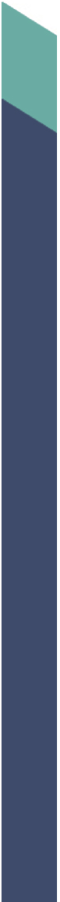 Приклад оформлення тез:УДК000.000.000 (Великі літери, Times New Roman, 14pt, напівжирний, по лівому краю)після УДК один рядок пропуститиНАЗВА ТЕЗ (Великі літери, Times New Roman, 14pt, напівжирний, по центру), після назви один рядок пропуститиПрізвище І.П.,академічна група
науковий керівник науковий ступінь, вчене звання Прізвище І.П.
Назва навчального закладу, Місто(курсив Times New Roman, 12pt, по центру) після один рядок пропустити.Текст тез з абзацним відступом 1,0 см та вирівнюванням по ширині.Тези направляти на адресу conf-phys@ogasa.org.ua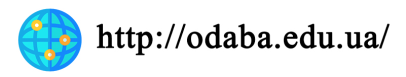 https://sites.google.com/site/odabaphysicsconfМіністерство освіти і науки України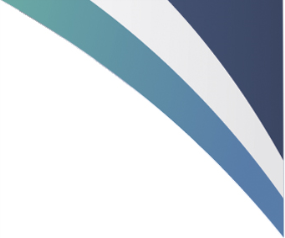 Одеська державна академія будівництва та архітектуриУкраїнське фізичне товариствоМіжвідомчий науково-навчальний фізико-технічний центр МОН і НАН України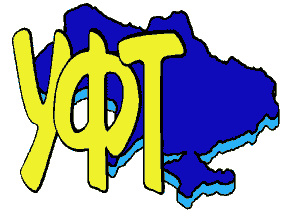 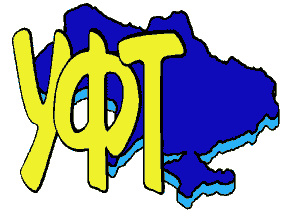 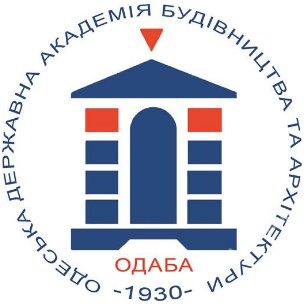 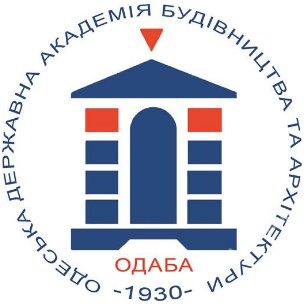 ЗАПРОШЕННЯна IІ Всеукраїнську науково-практичну конференцію здобувачів вищої освіти 
і молодих вченихФІЗИЧНІ ПРОЦЕСИ В ЕНЕРГЕТИЦІ, ЕКОЛОГІЇ ТА БУДІВНИЦТВІ 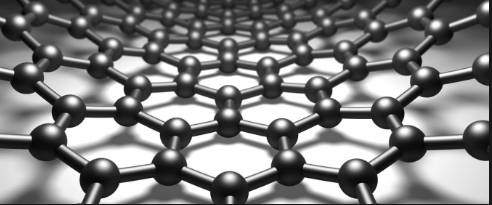 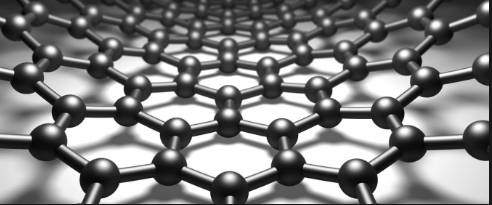 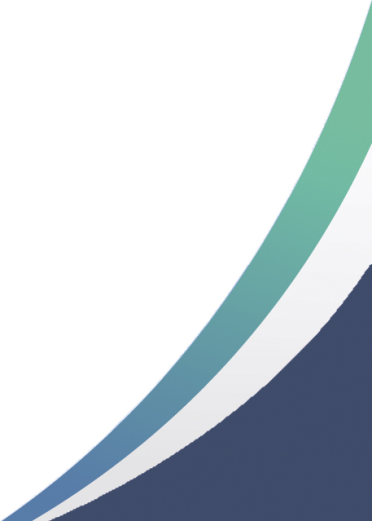 11-12 квітня 2019р.м. ОдесаШАНОВНІ колеги!Запрошуємо Вас прийняти участь в роботі IІ Всеукраїнської науково-практичної конференції здобувачів вищої освіти і молодих вчених «ФІЗИЧНІ ПРОЦЕСИ В ЕНЕРГЕТИЦІ, ЕКОЛОГІЇ ТА БУДІВНИЦТВІ», проведення якої передбачено 11-12 квітня 2019 р. 
в Одеській державній академії будівництва та архітектури (ОДАБА).ОргкомІтетКовров А.В., 	к.т.н., професор, віце-президент Академії енергетики України, ректор ОДАБА, голова;Писаренко О.М.	к.ф.-м.н., доцент, завідувач кафедри фізики ОДАБА, заступник голови;Лепіх Я.І.	д.ф.-м.н., віце-президент Українського фізичного товариства, директор Міжвідомчого науково-навчального фізико-технічного центру МОН та НАН України при ОНУ імені І.І.Мечникова;Шинкевич О.С.	д.т.н., професор ОДАБА; Кровяков С.О.	к.т.н., доцент, начальник науково-дослідної частини ОДАБА; Вілінська Л.М.	к.ф.-м.н., доцент ОДАБА;Загинайло І.В.	к.ф.-м.н., доцент ОДАБА; Затовська Н.П.	ст. наук. співр. Міжвідомчого науково-навчального фізико-технічного центру МОН та НАН України при ОНУ імені І.І.Мечникова. Метою конференції є сприяння підвищенню якості освіти, формування професійно-значущих умінь, а також поліпшення практичної і науково-теоретичної підготовки студентів та молодих вчених з фізики та інших технічних дисциплін.програма КОНФЕРЕНЦІЇНа конференції передбачена робота за наступними напрямками  :Фізичні проблеми енергетики та альтернативної енергетикиЕкологічні аспекти будівництва та енергетикиАктуальні проблеми будівельної фізики, енергоефективність в будівництві та архітектуріФізико-хімічні властивості будівельних матеріалівМетоди розрахунку та дослідження будівельних конструкцій Сенсорні матеріали та пристроїМатематичне моделювання фізичних процесів в енергетиці, екології, матеріалознавстві і будівництвіРобочі мови конференції: українська, російська, англійська.УМОВИ УЧАСТІ:Направити в оргкомітет до 15 березня 2019 р:1. Заявку на участь (зміст заявки наведено нижче);2. Роздрукований оригінал тез доповіді (1 екз.) або його електронну версію файлом MS Word 97–2003 в форматі «.doc» (за допомогою e-mail на адресу conf-phys@ogasa.org.ua);Матеріали, що не відповідають встановленим вимогам, та ті, що надійшли пізніше вказаного терміну, оргкомітетом не розглядаються і до публікації не приймаються.Планується видання тез доповідей окремим збірником.У заявці на участь в конференції вкажіть Ваше прозвище, ім’я, по-батькові, місце роботи (навчання), посаду, науковий ступень і вчене звання (при наявності), контактні данні (e-mail, телефон, поштову адресу), яку форму участі Ви плануєте (виступ з доповіддю і друк тез, участь в дискусії і друк тез доповіді, лише друкування тексту тез доповіді, лише участь в дискусії), а також тему Вашої доповіді. Для доповідей за авторством кількох авторів слід надати данні про всіх співавторів.Участь у конференції безкоштовнаКОНТРОЛЬНІ ДАТИПредставлення заявок                           до 15 березня 2019 р.Представлення  доповідей                     до 15 березня 2019 р.Початок роботи                                           11 квітня 2019 р.АДРЕСА ОРГКОМІТЕТУОдеська державна академія будівництва та архітектури,65029, м. Одеса, вул. Дідріхсона, 4.КоординаториВілінська Людмила Миколаївна, тел. 098-267-8425Загинайло Ігор Володимирович, тел. 048-788-1568e-mail: conf-phys@ogasa.org.ua.